Landkreis Anhalt- Bitterfeld 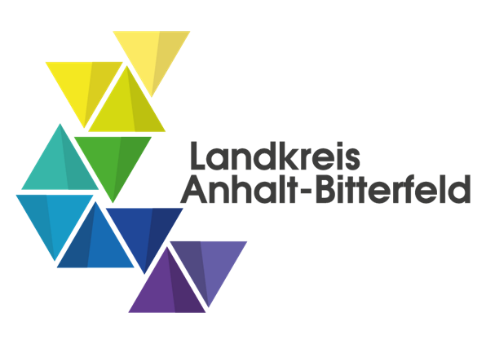 FB 41 – Bildung, Kultur und SportAm Flugplatz 1 06366 Köthen Antrag auf Gewährung einer Zuwendung gemäß der Kultur- und Kunstförderrichtlinie des Landkreises Anhalt-Bitterfeld Für eine Maßnahme in folgendem Bereich/folgenden Bereichen*  ☐ Bildende Kunst  ☐ Darstellende Kunst  ☐ Traditions- und Heimatpflege, Brauchtum  ☐ Kinder- und Jugendkultur  ☐ Musik  ☐ Literatur  ☐ Ausstellungen und Sammlungen  ☐ öffentliches Bibliothekswesen  ☐ _______________________________________________________________________  	     (* Mehrfachnennungen sind möglich!) Für das Kalenderjahr              Angaben zum Antragsteller 	Erstantragsteller 	 ☐ 	ja   	 ☐ 	nein Angaben zur Maßnahme Ggf. gesondertes Blatt benutzen!) Angaben zur Finanzierung  ☐ Der Finanzierungsplan ist in der Anlage zum Antrag beigefügt.)  ☐ Die Angaben zu den Einnahmen/Ausgaben wurden gesondert erläutert. Die Erläuterung ist in der Anlage zum Antrag beigefügt.1)  ☐ Die einzelnen Kostenpositionen wurden aufgeschlüsselt/berechnet/nachvollziehbar dargestellt. Die  Kostenkalkulation ist in der Anlage zum Antrag beigefügt.1) Finanzierungsplan Gesamt                                               	    Gesamt                                               	    Erläuterungen zu den Kostenpositionen (Kostenkalkulation)  (Hier sind u. a. einzelne Kostenpositionen aufzuschlüsseln, zu berechnen bzw. nachvollziehbar darzulegen.  Ggf. gesondertes Blatt benutzen!) Angaben zur beantragten Zuwendung☐  Vom Landkreis Anhalt-Bitterfeld wird eine Zuwendung in Höhe von                                            Euro	beantragt. 	 	Dies entspricht einem Anteil von                     % 	  an den im Finanzierungplan ausgewiesenen Gesamtausgaben. ☐ Der Eigenanteil beträgt                                    %. 1)  Antrag auf Ausnahme vom Verbot des vorzeitigen Maßnahmebeginns1) ☐ Hiermit beantrage ich den vorzeitigen Maßnahmebeginn für die o. g. Maßnahme/das o. g. Projekt/das o. g. Vorhaben ab dem    . Begründung: ) ☐ Der vorzeitige Maßnahmebeginn wird nicht beantragt.  Erklärung des Antragstellers Es wird versichert, dass mit der Maßnahme noch nicht begonnen wurde, die Angaben in diesem Antrag (einschließlich der Anlagen) vollständig und richtig sind, keine weiteren Anträge für denselben Zweck bei anderen Stellen, außer den im Finanzierungsplan benannten, beantragt wurden, Veränderungen zum Antrag hinsichtlich der Finanzierung, Ausgaben, zeitlichen Durchführung und Zweckbestimmung unverzüglich dem Landkreis Anhalt-Bitterfeld mitgeteilt werden,  die bewilligte Zuwendung sowohl zweckentsprechend als auch wirtschaftlich und sparsam verwendet wird, der Antragsteller zum Vorsteuerabzug      ☐    berechtigt ist (Preise ohne Mehrwertsteuer)                                                                    ☐    nicht berechtigt ist (Preise mit Mehrwertsteuer) und dieses bei den Ausgaben berücksichtigt hat, er im Falle einer Förderung damit einverstanden ist, dass der Name des Zuwendungsempfängers, die Bezeichnung der Maßnahme und der Förderbetrag vom Landkreis Anhalt-Bitterfeld veröffentlicht werden.     _ Anlagen Dem Antrag sind folgende weitere Unterlagen, soweit zutreffend, beizufügen:  _____ *) gilt nur für kommunale Antragsteller Wird vom Fachamt ausgefüllt! Az.: Antragsteller ☐ natürliche Person    ☐ gemeinnützige Person                                           des öffentl. Rechts     ☐ Sonstige                  ☐ gemeinnützige Person                                           des privaten Rechts ☐ kommunale Gebietskörperschaft ☐ Stadt     ☐ Gemeinde/VG                    Bitte hier die genaue Anschrift angeben! Ansprechpartner bei Rückfragen:  Telefon/E-Mail:   Bankverbindung Kontoinhaber Kreditinstitut IBAN BIC Bankleitzahl Konto-Nr. Bezeichnung der Maßnahme/des Projektes/des Vorhabens Kurzbeschreibung der Maßnahme/des Projektes/des Vorhabens** Sonstige Angaben zur Maßnahme/zum Projekt/zum Vorhaben: )  ☐ Die Maßnahme/das Projekt/das Vorhaben findet statt am   ☐ Die Maßnahme/das Projekt/das Vorhaben findet statt vom                                                                                                     bis zum ☐ Angaben zu der (den) Zielgruppe(n):      ______________________________________________________________________      ______________________________________________________________________ ☐ Beteiligte: _____________________________________________________________________________ _____________________________________________________________________________ Ziel der Maßnahme/des Projektes/des Vorhabens**  Einnahmen Betrag (in Euro)  Eigenmittel des Zuwendungsempfängers …………………  davon Teilnehmerbeiträge/Eintrittsgelder …………………  Mittel vom Land …………………  Mittel vom Bund …………………  Mittel des Landkreises Anhalt-Bitterfeld  Mittel sonstiger Gebietskörperschaften (Stadt/VG) …………………  und öffentl. Hand …………………  Mittel Dritter Privat (Sponsoren, Spenden etc.) …………………  sonstige Einnahmen) …………………  Ausgaben Angaben zur Art der Ausgaben/sonstige Erläuterungen …………………………………………………… …………………. …………………………………………………… …………………. …………………………………………………… …………………. …………………………………………………… …………………. …………………………………………………… …………………. …………………………………………………… …………………. …………………………………………………… …………………. ………………………… ……………………………………………… Ort, Datum rechtsverbindliche Unterschrift des Antragstellers ☒ Detaillierte Konzeption bzw. Projektbeschreibung des beabsichtigten Vorhabens mit inhaltlicher Beschreibung und Begründung der Fördernotwendigkeit; Förderwürdigkeit ☐ Antrag auf vorzeitigen Maßnahmebeginn, wenn notwendig ☒ Kosten- und Finanzierungsplan (Gesamtausgaben des Projektes) ☐ Kostenvoranschläge (mindestens 3), vergleichbare Angebote gem. VOB/VOL ☒ Kopie der Vereinssatzung ☒ Kopie des Auszugs aus dem Vereinsregister ☒ Kopie des aktuellen Freistellungsbescheides des Finanzamtes zum Nachweis der Gemeinnützigkeit ☒ Kopie des Antrages an die Sitzgemeinde  ☐ Kopien der Anträge an weitere öffentliche Zuwendungsgeber ☒ Begründung zum Eigenanteil ☒ Vertretungs- und Unterschriftenbefugnisse ☐ Fachliche Stellungnahme der Stadt/Gemeinde, wenn notwendig ☐ Stellungnahme der zuständigen Kommunalaufsicht, wenn notwendig *) ☐ Umsatzsteuerbefreiung/Vorsteuerabzug (Bescheinigung des Finanzamtes) ☐ Benutzungsordnung/Gebührenordnung (Bibliotheken) ☐ Sonstiges: 